HISTORIA DEL GOOGLE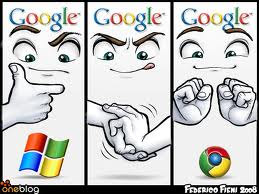 Google es una empresa cuyo principal producto es el motor de búsqueda del mismo nombre. Fue fundado en septiembre de 1998 por Larry Page y Sergey Brin, dos estudiantes de doctorado de Stanford. Sergey Brin (23 años entonces) y Larry Page (24), co-fundadores de Google y actualmente presidente y CEO, se conocen en un acto que la Universidad de Stanford organiza para los candidatos de su Doctorado en Informática. Ambos tenían un objetivo común, conseguir información relevante a partir de una importante cantidad de datos. En 1995 Larry y Sergey comienzan a trabajar en el "Digital Library Project" de la Universidad de Stanford. Comenzando a crear un algoritmo para la búsqueda de datos. Esa tecnología que Larry le da nombre de "PageRank" se convertiría mas tarde en el "corazón" que hará funcionar a Google. En 1996 Comienzan a desarrollar un buscador llamado "BackRub". Y tal como indican en su descripción, BackRub está escrito en Java y Python, y corre sobre varias máquinas. La base de datos está alojada en un ordenador Sun Ultra II con 28GB de disco duro. En 1997 BackRub se convierte en "Google", el nombre proviene de un juego de palabras con el término "googol", acuñado por Milton Sirotta, sobrino del matemático norteamericano Edward Kasner, para referirse al número representado por un 1 seguido de 100 ceros. El uso refleja la misión de la compañía de la inmensa cantidad de información disponible en la web. Y ese mismo año Larry y Sergey registran el dominio "google.com". En 1998 Larry y Sergey continuaron trabajando para perfeccionar la tecnología de búsqueda. A pesar de la fiebre "puntocom", no lograban encontrar inversionistas que financiarán Google, teniendo que conseguir dinero de sus familiares y amigos. Hasta que en el verano de ese mismo año Andy Bechtolsheim (cofundador de Sun Microsystems y vicepresidente de Cisco Systems) les firma un cheque por 100,000 dólares a nombre de "Google Inc... Sin embargo "Google Inc." no existe, y para cobrar el cheque necesitaron buscar un local y fundar una compañía con ese nombre. El 7 de diciembre de 1998, Google Inc., ya disponía de oficinas propias en Menlo Park, California. Google.com tenía visitas por día de 10,000. En 1999 consiguieron 25 millones de dólares de dos importantes inversionistas Sequoia Capital y Kleiner Perking Caufield & Buyers. Meses después las oficinas en Menlon Park, ya eran pequeñas para ellos, así que se trasladaron a Googleplex, la actual sede central de Google en Mountain View, California, con más empleados y respondiendo a alrededor de 500,000 visitas al día. Google es hoy el mejor buscador de la red y el más utilizado. 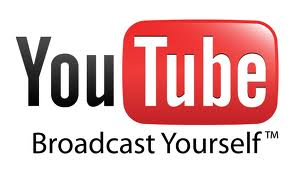 El 10 de Octubre del 2006 Google adquiere el portal de descargas de vídeo "online" YouTube por 1,650 millones de dólares. Google, se ha convertido en un emblemático caso de complicidad con la censura al haber pactado con el gobierno de China los contenidos de sus páginas. Actualmente y como parte de su estrategia comercial de búsqueda de nuevos mercados, los resultados del buscador orientados al usuario chino sufren un filtrado previo, que obvia, aunque informando de ello, los resultados que puedan ser contrarios a las políticas del gobierno. Google gana el Premio Príncipe de Asturias de Comunicación y Humanidades 2008; Premio que le hizo entrega el Príncipe de Asturias Felipe de Borbón el 24 de Octubre del 2008, en el Teatro Campoamor de Oviedo, España, al cofundador Larry Page y vicepresidente Nikesh Arora. Google está considerado el mejor buscador de la historia de Internet y permite a millones de usuarios de todo el mundo acceder a conocimientos e información de forma rápida y organizada. Feliz 12º cumpleaños GoogleGoogle está de celebración, el 27 de septiembre de 1998 fue fundado por Larry Page y Sergey Brin, dos estudiantes de doctorado de Stanford. Y para festejarlo ha sustituido su logo por un pastel dibujado por el afamado pintor americano Wayne Thiebaud.El logo de hoy aclara cuál es la fecha exacta del aniversario de Google que, en ocasiones, se ha celebrado el 7 de septiembre. Si bien el dominio "Google.com" fue registrado el 15 se septiembre de 1997, según recoge "Portaltic" de "Mashable". Google adquiere Motorola Mobility Holding por 12 mil 500 mdd.
Google anunció el 15 de agosto del 2011, la compra, por 12 mil 500 millones de dólares, de Motorola Mobility Holding, el fabricante de los teléfonos móviles de Motorola, lo que le permitirá hacerse con patentes que necesita para impulsar su sistema operativo Android. 